Сумська міська радаVII  СКЛИКАННЯ LIX СЕСІЯРІШЕННЯЗ метою недопущення зриву опалювального періоду 2019-2020 рр. та забезпечення побутових споживачів міста Суми комунальними послугами з постачання теплової енергії та гарячої води, керуючись статтею 25 Закону України «Про місцеве самоврядування в Україні», Сумська міська радаВИРІШИЛА:Виконавці:	Павленко В.І.Кальченко І.В.Ініціатор розгляду питання – міський голова Лисенко О.М.Проект рішення підготовлено департаментом інфраструктури міста Сумської міської ради, правовим управлінням сумської міської ради. Доповідач на сесії міської ради Павленко В.І.ЛИСТ ПОГОДЖЕННЯдо проекту рішення Сумської міської ради«Про звернення до Кабінету Міністрів України щодо внесення змін до постанови Кабінету Міністрів України від 19 жовтня 2018 р. № 867 “Про затвердження Положення про покладення спеціальних обов’язків на суб’єктів ринку природного газу для забезпечення загальносуспільних інтересів у процесі функціонування ринку природного газу»В.о. директора департаменту інфраструктуриміста Сумської міської ради 							В.І. ПавленкоНачальник відділу юридичного та кадровогозабезпечення департаменту інфраструктури міста Сумської міської ради 							Ю.М. Мельник В.О. начальник правового управлінняСумської міської ради 								І.В. КальченкоЗаступник міського голови з питань діяльності виконавчих органів ради 					О.І. Журба Секретар Сумської міської ради						А.В. БарановПроект рішення підготовлений з урахуванням вимог Закону України «Про доступ до публічної інформації» та Закону України «Про захист персональних даних»В.І. Павленко											І.В. Кальченко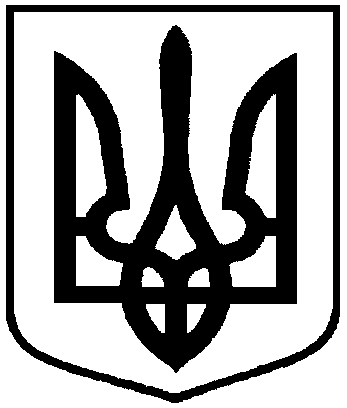                                   Проект                             оприлюднено         «____»____________2019 р.від                    2019 року №         - МРм. СумиПро звернення до Президента України, Верховної Ради України, Кабінету Міністрів України, Міністерства регіонального розвитку, будівництва та житлово-комунального господарства України стосовно внесення змін до постанови Кабінету Міністрів України від 19 жовтня 2018 року № 867 «Про затвердження Положення про покладення спеціальних обов’язків на суб’єктів ринку природного газу для забезпечення загальносуспільних інтересів у процесі функціонування ринку природного газу”1. Звернутися до Президента України, Верховної Ради України, Кабінету Міністрів України, Міністерства регіонального розвитку, будівництва та житлово-комунального господарства України стосовно внесення змін до постанови Кабінету Міністрів України від 19 жовтня 2018 року № 867 «Про затвердження Положення про покладення спеціальних обов’язків на суб’єктів ринку природного газу для забезпечення загальносуспільних інтересів у процесі функціонування ринку природного газу» (текст звернення додається).»2. Організацію виконання цього рішення покласти на секретаря Сумської міської ради Баранова А.В.Сумський міський голова                                                                 О.М. Лисенко